Hola maques i macos,  Com esteu ?.Segurament que ja teniu un munt de entreteniment perquè els vostres dies siguin més divertits. Aquí us deixo una mica de jocs, reptes i musicals, perquè la música us faci més feliços els vostres dies!. Per entrar als enllaços només heu de clicar amb el botó del ratolí a la vegada que cliqueu a la tecla: “ ctrl”.Us envio una abraçada molt gran i espero que molt aviat ens tornem a veure!.Alícia.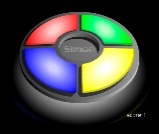 JOCS MUSICALS  Trivial musical, Simon dice : https://aprendomusica.com/const2/21trivial1/trivial1.html  REPTES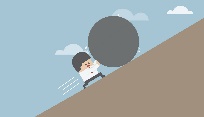 Boom, snap, clap: https://youtu.be/UkFs5glUMjwCubs: https://youtu.be/NSFieUSfxGU     MUSICALS I CANÇONS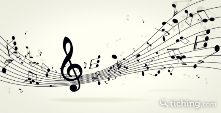 The Penguins. Reggae Per Xics:  OH, LA RA LI RIA O LARÁ CU CUT : https://youtu.be/EsoiEaiLnfQPetit princep, vaig aprendre: https://youtu.be/w3WjFxQHSxwThe Lion king: https://youtu.be/ogB6Uo_Fv-I